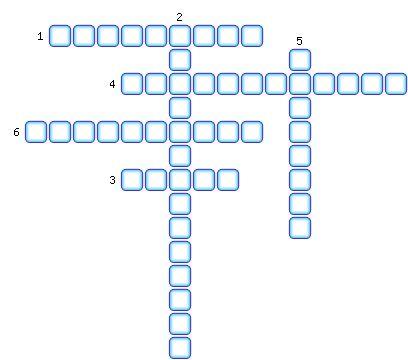 1. Переселение из одной страны в другую по экономическим, политическим, личным обстоятельствам.2. Народ относящийся к негроидной расе.3. Народ относящийся к европеоидная расе.4. К какой расе относятся народы Северной Африки и Индии?5. Перемещение людей из одного региона (страны, мира) в другой, в ряде случаев большими группами и на большие расстояния.6. Переезд в регион на постоянное или временное жительство граждан из другого региона.ОТВЕТЫ:1. Эмиграция
2. Афроамериканцы
3. Шведы
4. Европеоидной
5. Миграция
6. Иммиграция